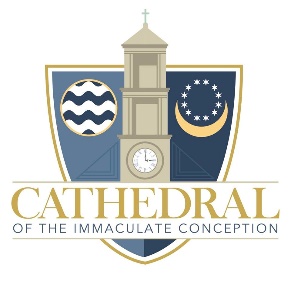 Cathedral Parishioner Catholic School Tuition Scholarship FormThe Cathedral Parish believes in the value of Catholic education and is committed to assisting parishioners who choose a Catholic education for their children by providing tuition assistance. Parishioners will receive a $500 tuition scholarship for each child enrolled in a Springfield Catholic Grade School (Grades K-8), and a $750 tuition scholarship for each child enrolled at Sacred Heart-Griffin High School.The Scholarship is eligible to any parishioner household who is registered and active in the Cathedral parish. An active parishioner is defined as someone who regularly attends Mass on Sundays, supports the parish financially, and is active in the life of the parish. While all three of these qualifications are important, Sunday Mass participation is of the greatest importance. Faith formation begins with participation at Sunday Mass. To be eligible as a parishioner household, the family must be registered and active parishioners for a minimum of six months before the application is made for the scholarship. The scholarship will be paid directly to the school that the student attends, and funds will be attributed toward the 2019-2020 school year. A digital copy of this application can be found on the Cathedral website. Additional paper copies are available at the Parish Office. Applications are DUE by March 15th, 2020. You will be notified when the scholarship is being sent to the receiving school. If you have any questions, please contact the Cathedral Parish Office at 217-522-3342. ___________________________________________Family Name____________________________________		____________________________________Primary Contact					Primary E-mail AddressStudent #1__________________________		____________		______________________________Name		 			Current Grade		Current SchoolStudent #2__________________________		____________		______________________________Name		 			Current Grade		Current SchoolStudent #3__________________________		____________		______________________________Name		 			Current Grade		Current SchoolStudent #4__________________________		____________		______________________________Name		 			Current Grade		Current SchoolStudent #5__________________________		____________		______________________________Name		 			Current Grade		Current School